Miejskie Przedsiębiorstwo Gospodarki Komunalnej w  Bieczu spółka z ograniczoną  odpowiedzialnością   ul. Rynek 18, 38-340 BieczSPECYFIKACJA ISTOTNYCH WARUNKÓW ZAMÓWIENIA SIWZpostępowanie o udzielenie zamówienia publicznego prowadzone w trybie przetargu nieograniczonego zgodnie z postanowieniami ustawy z dnia 29 stycznia 2004 . Prawo zamówień publicznych (Dz.U.2017.1579 j.t. ze zm.), zwanej w treści SIWZ „PZP”o wartości szacunkowej poniżej kwot określonych w przepisachwydanych na podstawie art. 11 ust. 8 PZPktórego przedmiotem jest:„Zakup paliw do samochodów służbowych dla Miejskiego Przedsiębiorstwa Gospodarki Komunalnej w Bieczu Sp. z o.o.”	                                         ZATWIERDZAM:Kazimierz WszołekBiecz, 29 października 2018 r.Nazwa i adres ZamawiającegoMiejskie Przedsiębiorstwo Gospodarki Komunalnej w  Bieczu spółka z ograniczoną  odpowiedzialnością   ul. Rynek 18, 38-340 Biecz NIP: 7382144976  REGON: 122741503fax: 13/ 447 10 40e-mail: gkbiecz@gmail.com   Strona internetowa: www.gkbiecz.plTryb udzielenia zamówieniaPrzetarg nieograniczony na podstawie art. 39 PZP.Opis przedmiotu zamówienia; Zakup paliw do samochodów służbowych dla Miejskiego Przedsiębiorstwa Gospodarki Komunalnej w Bieczu Sp. z o.o. poprzez sprzedaż na stacji paliwowej na terenie miasta Biecz w wyniku tankowania bezpośrednio do zbiorników pojazdów, przez okres  12 miesięcy:oleju napędowego  nie więcej niż 40000 dm³b. benzyny 95E  nie więcej niż 2000 dm³- w ilościach wynikających z bieżących potrzeb Zamawiającego, spełniających wymagania określone w ustawie  z dnia 10 kwietnia 1997r- Prawo energetyczne (tekst jednolity Dz. U. z 2017 roku, poz. 220) - zgodnie z Drukiem nr 1 – formularz ofertowy i projektem umowy, o wartości zamówienia nie przekraczającej kwoty określonej w przepisach wydanych na podstawie art. 11 ust. 8 ustawy.Przedmiot zamówienia będzie odbierany przez Zamawiającego sukcesywnie, stosownie do jego potrzeb. Zamawiający w dniu podpisania umowy przekaże Wykonawcy wykaz kierowców i samochodów służbowych.Nazwa i kod wg Wspólnego Słownika Zamówień (CPV): 09134100-8, Dodatkowa nazwa i kod przedmiotu zamówienia:  09132100-4.Termin realizacji zamówieniaTermin wykonania zamówienia – do 12 miesięcy od podpisania umowy.Szczegółowe warunki realizacji zamówienia określono w załączniku nr 3 do SIWZ (wzór umowy).Warunki udziału w postępowaniu oraz podstawy wykluczenia z postępowaniaW postępowaniu o udzielenie zamówienia publicznego udział mogą brać Wykonawcy, którzy.Spełniają warunki udziału w zakresie:Zamawiający nie stawia w tym zakresie żadnych wymagań, których spełnianie Wykonawca zobowiązany jest wykazać w sposób szczególny. Nie podlegają wykluczeniu z postępowania o udzielenie zamówienia publicznego z powodów określonych w art. 24 ust. 1 PZP pkt 12-23.Nie podlegają wykluczeniu z postępowania o udzielenie zamówienia publicznego z powodów określonych w art. 24 ust. 5 pkt 1-  nie dotyczy.Wykaz oświadczeń lub dokumentów, potwierdzających spełnienie warunków udziału w postępowaniu oraz brak podstaw wykluczeniaWykonawca dołącza do oferty aktualne na dzień składania ofert oświadczenie w zakresie wskazanym w załączniku nr 2 do SIWZ. Informacje zawarte w oświadczeniu stanowią wstępne potwierdzenie, że wykonawca nie podlega wykluczeniu.W przypadku wspólnego ubiegania się o zamówienie przez wykonawców, oświadczenie, o którym mowa w pkt. 6.1 SIWZ składa każdy z wykonawców wspólnie ubiegających się o zamówienie. Oświadczenie to ma potwierdzać brak podstaw wykluczenia w zakresie, w którym każdy z wykonawców wykazuje spełnianie warunków udziału w postępowaniu oraz brak podstaw wykluczenia.Wykonawca, który powołuje się na zasoby innych podmiotów, w celu wykazania braku istnienia wobec nich podstaw wykluczenia oraz spełniania, w zakresie, w jakim powołuje się na ich zasoby, warunków udziału w postępowaniu zamieszcza informacje o tych podmiotach w oświadczeniu, o którym mowa w pkt 6.1. SIWZ.Wykonawca, który polega na zdolnościach innych podmiotów, musi udowodnić Zamawiającemu, że realizując zamówienie, będzie dysponował niezbędnymi zasobami tych podmiotów, w szczególności przedstawiając zobowiązanie tych podmiotów do oddania mu do dyspozycji niezbędnych zasobów na potrzeby realizacji zamówienia. Zobowiązanie, o którym mowa w zdaniu poprzednim wykonawca zobowiązany jest złożyć wraz z ofertą.Zamawiający oceni, czy udostępnienie wykonawcy przez inne podmioty zdolności techniczne lub zawodowe, pozwolą na wykazanie przez wykonawcę spełniania warunków udziału w postępowaniu oraz zbada, czy nie zachodzą wobec tego podmiotu podstawy wykluczenia, o których mowa w art. 24 ust. 1 pkt. 13-22.W ramach niniejszego zobowiązania wykonawca zobowiązany jest wykazać, czy stosunek łączący wykonawcę z tymi podmiotami gwarantuje rzeczywisty dostęp do ich zasobów, w związku z tym, z oświadczenia powinno wynikać:zakres dostępnych wykonawcy zasobów innego podmiotu,sposób wykorzystania zasobów innego podmiotu, przez Wykonawcę, przy wykonywaniu zamówienia publicznego,zakres i okres udziału innego podmiotu przy wykonywaniu zamówienia publicznego,czy podmiot, na zdolnościach którego wykonawca polega w odniesieniu do warunków udziału w postępowaniu dotyczących doświadczenia, zrealizuje roboty budowlane lub usługi, których wskazane zdolności dotyczą.Wykonawca, w terminie 3 dni od dnia zamieszczenia na stronie internetowej informacji z otwarcia ofert, o której mowa w art. 86 ust. 5 PZP, przekazuje Zamawiającemu oświadczenie o przynależności lub braku przynależności do tej samej grupy kapitałowej, o której mowa w art. 24 ust. 1 pkt 23) PZP. Wraz ze złożeniem oświadczenia, wykonawca może przedstawić dowody, że powiązania z innym wykonawcą nie prowadzą do zakłócenia konkurencji w postępowaniu o udzielenie zamówienia. Wzór oświadczenia będzie udostępniony przez Zamawiającego na stronie internetowej wraz z informacją z otwarcia ofert, o której mowa w art. 86 ust. 5 PZP. Zamawiający przed udzieleniem zamówienia wezwie wykonawcę, którego oferta została najwyżej oceniona, do złożenia w wyznaczonym, nie krótszym niż 5 dni, terminie aktualnych na dzień złożenia oświadczeń lub dokumentów potwierdzających okoliczności, o których mowa w art. 25 ust. 1 PZP, tj..Oświadczeń i dokumentów na potwierdzenie spełniania warunków udziału w postępowaniu: nie dotyczy.W zakresie potwierdzenia braku podstaw wykluczenia o których mowa w art. 24 ust. 1 PZP: Zamawiający nie będzie żądał od wykonawcy przedłożenia oświadczeń i dokumentów na potwierdzenie braku podstaw do wykluczenia wykonawcy. Wykonawca nie jest obowiązany do złożenia oświadczeń lub dokumentów potwierdzających okoliczności, o których mowa w art. 25 ust. 1 pkt 1) i 3) PZP, jeżeli Zamawiający posiada oświadczenia lub dokumenty dotyczące tego wykonawcy lub może je uzyskać za pomocą bezpłatnych i ogólnodostępnych baz danych, w szczególności rejestrów publicznych w rozumieniu ustawy z dnia 17 lutego 2005 r. o informatyzacji działalności podmiotów realizujących zadania publiczne (Dz. U. z 2014 r. poz. 1114 oraz z 2016 r. poz. 352). Jeżeli będzie to niezbędne do zapewnienia odpowiedniego przebiegu postępowania o udzielenie zamówienia, Zamawiający może na każdym etapie postępowania wezwać Wykonawców do złożenia wszystkich lub niektórych oświadczeń lub dokumentów o których mowa w pkt 6.4 SIWZ, a jeżeli zachodzą uzasadnione podstawy do uznania, że złożone uprzednio oświadczenia lub dokumenty nie są już aktualne, do złożenia aktualnych oświadczeń lub dokumentów.Stosownie do § 16 Rozporządzenia Ministra Rozwoju z dnia 26 lipca 2016 r. sprawie rodzajów dokumentów, jakich może żądać zamawiający od wykonawcy w postępowaniu o udzielenie zamówienia, dokumenty sporządzone w języku obcym są składane wraz z tłumaczeniem na język polski. Interpretacja treści dokumentów składnych w języku obcym wraz z tłumaczeniem na język polski, będzie realizowana w oparciu o przedmiotowe tłumaczenie.Informacje o sposobie porozumiewania się Zamawiającego z wykonawcami oraz przekazywania oświadczeń i dokumentów, a także wskazanie osób uprawnionych do porozumiewania się z wykonawcamiZamawiający dopuszcza, aby komunikacja między Zamawiającym a wykonawcami odbywała się za pośrednictwem operatora pocztowego w rozumieniu ustawy z dnia 23 listopada 2012 r. Prawo pocztowe (Dz.U.2016.1113), osobiście, za pośrednictwem posłańca lub przy użyciu środków komunikacji elektronicznej w rozumieniu ustawy z dnia 18 lipca 2002 r. o świadczeniu usług drogą elektroniczną - pocztą elektroniczną (Dz.U.2016.1030 j.t. ze zm.).Adres do korespondencji Zamawiającego, adres poczty elektronicznej, zostały podane w pkt 1 SIWZ.Jeżeli Zamawiający lub wykonawca przekazują oświadczenia, wnioski, zawiadomienia oraz informacje przy użyciu środków komunikacji elektronicznej w rozumieniu ustawy z dnia 18 lipca 2002 r. o świadczeniu usług drogą elektroniczną (Dz.U.2016.1030 j.t. ze zm.), każda ze stron na żądanie drugiej strony niezwłocznie potwierdza fakt ich otrzymania. W przypadku wezwania przez Zamawiającego do złożenia, uzupełnienia lub poprawienia oświadczeń, dokumentów lub pełnomocnictw, w trybie art. 26 ust. 2, ust. 3 lub 3a PZP, oświadczenia, dokumenty lub pełnomocnictwa należy przedłożyć (złożyć/uzupełnić/ poprawić) w formie wskazanej przez Zamawiającego w wezwaniu. Forma ta winna odpowiadać wymogom wynikającym ze stosownych przepisów.Osoby upoważnione przez Zamawiającego do kontaktowania się z wykonawcami: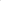 Osobą ze strony Zamawiającego upoważnioną do kontaktowania się z wykonawcami oraz potwierdzenia dostarczenia oświadczeń, wniosków, zawiadomień oraz innych informacji przekazanych za pomocą poczty elektronicznej jest: Kazimierz Wszołek.Wymagania dotyczące wadiumWykonawca przystępujący do niniejszego postępowania nie jest obowiązany wnieść wadium. Termin związania ofertąWykonawca składający ofertę pozostaje nią związany przez okres 30 dni, licząc od dnia wyznaczonego jako dzień składania ofert.Wykonawca samodzielnie lub na wniosek zamawiającego może przedłużyć termin związania ofertą z tym że zamawiający może tylko raz, co najmniej na 3 dni przed upływem terminu związania ofertą, zwrócić się do wykonawców o wyrażenie zgody na przedłużenie tego terminu o oznaczony okres, nie dłuższy niż 60 dni.Opis sposobu przygotowania ofertyOferta musi spełniać następujące wymogi:Wykonawca może złożyć tylko jedną ofertę. Ofertę składa się pod rygorem nieważności w formie pisemnej. Zamawiający nie wyraża zgody na złożenie oferty w formie elektronicznej.Oferta ma być sporządzona w języku polskim. Zamawiający nie wyraża zgody na złożenie oferty oraz innych dokumentów w jednym z języków powszechnie używanych w handlu międzynarodowym. Dokumenty sporządzone w języku obcym są składane wraz z tłumaczeniem na język polski.Treść oferty musi odpowiadać treści SIWZ.Oferta musi być podpisana przez osoby upoważnione do reprezentowania Wykonawcy (Wykonawców wspólnie ubiegających się o udzielenie zamówienia). Oznacza to, iż jeżeli z dokumentu(ów) określającego(ych) status prawny wykonawcy(ów) lub pełnomocnictwa (pełnomocnictw) wynika, iż do reprezentowania wykonawcy(ów) upoważnionych jest łącznie kilka osób dokumenty wchodzące w skład oferty oraz dokumenty lub oświadczenia uzupełniane w wyniku wezwania lub samodzielnie przez Wykonawcę muszą być podpisane przez wszystkie te osoby,Upoważnienie osób podpisujących ofertę do jej podpisania musi wynikać z właściwego rejestru. Oznacza to, że jeżeli upoważnienie takie nie wynika wprost z właściwego rejestru stwierdzającego status prawny Wykonawcy, to do oferty należy dołączyć pełnomocnictwo w formie oryginału wystawione przez osoby do tego upoważnione lub potwierdzoną notarialnie kopię pełnomocnictwa.Oświadczenia sporządzone wg wzorów dołączonych do niniejszej SIWZ oraz według wzorów udostępnionych/przekazywanych przez Zamawiającego powinny zostać wypełnione i podpisane przez osoby uprawnione do reprezentacji wykonawcy.We wszystkich przypadkach, gdzie mowa jest o pieczątkach, Zamawiający dopuszcza złożenie czytelnego zapisu o treści pieczęci firmowej wykonawcy.Wykonawca ponosi wszelkie koszty związane z przygotowaniem i złożeniem oferty.Forma oferty:Wypełnienia we wzorach dokumentów stanowiących załączniki do SIWZ oraz udostępnionych/przekazywanych przez Zamawiającego mogą być dokonane komputerowo, maszynowo lub ręcznie.Dokumenty przygotowywane samodzielnie przez wykonawcę na podstawie wzorów stanowiących załączniki do niniejszej SIWZ oraz udostępnionych/przekazywanych przez Zamawiającego powinny mieć formę wydruku komputerowego, maszynopisu lub uzupełnionych ręcznie dokumentów oraz odpowiadać co do treści wzorom załączonym do SIWZ oraz udostępnionym/przekazanym przez Zamawiającego.Zaleca się, aby całość oferty oraz dokumentów lub oświadczeń składanych przez Wykonawcę samodzielnie lub w odpowiedzi na wezwanie Zamawiającego była złożona w formie uniemożliwiającej jej przypadkowe zdekompletowanie.Zaleca się, by wszystkie zapisane strony oferty były ponumerowane oraz parafowane przez osobę (lub osoby, jeżeli do reprezentowania wykonawcy uprawnione/ upoważnione są dwie lub więcej osoby) podpisującą (podpisujące) ofertę zgodnie z treścią właściwego rejestru określającego status prawny Wykonawcy lub treścią załączonego do oferty pełnomocnictwa.Zaleca się załączenie do oferty spisu treści z wyszczególnieniem ilości stron wchodzących w skład oferty.Wszelkie miejsca w ofercie oraz w dokumentach lub oświadczeniach składanych przez Wykonawcę samodzielnie lub w odpowiedzi na wezwanie Zamawiającego, w których wykonawca naniósł poprawki lub zmiany wpisywanej przez siebie treści (czyli wyłącznie w miejscach, w których jest to dopuszczone przez Zamawiającego) powinny być parafowane przez wykonawcę.Oświadczenia, o których mowa w Rozporządzeniu Prezesa Rady Ministrów z dnia 26 lipca 2016 roku w sprawie rodzajów dokumentów, jakich może żądać zamawiający od wykonawcy w postępowaniu o udzielenie zamówienia, dotyczące wykonawcy i innych podmiotów, na których zdolnościach lub sytuacji polega wykonawca na zasadach określonych w art. 22a ustawy oraz dotyczące podwykonawców, składane są w oryginale.Dokumenty, o których mowa w rozporządzeniu, inne niż oświadczenia, o których mowa w pkt 10.2.7, składane są w oryginale lub kopii poświadczonej za zgodność z oryginałem.Poświadczenia za zgodność z oryginałem dokonuje odpowiednio wykonawca, podmiot, na którego zdolnościach lub sytuacji polega wykonawca, wykonawcy wspólnie ubiegający się o udzielenie zamówienia publicznego albo podwykonawca, w zakresie dokumentów, które każdego z nich dotyczą.Poświadczenie za zgodność z oryginałem następuje w formie pisemnej lub w formie elektronicznej.Wykonawca może zastrzec informacje stanowiące tajemnicę przedsiębiorstwa w rozumieniu przepisów ustawy o zwalczaniu nieuczciwej konkurencji. Przez tajemnicę przedsiębiorstwa w rozumieniu art. 11 ust. 4 ustawy z dnia 16 kwietnia 1993 r. o zwalczaniu nieuczciwej konkurencji (Dz.U.2003.1503 j.t. ze zm.) rozumie się nieujawnione do wiadomości publicznej informacje techniczne, technologiczne, organizacyjne przedsiębiorstwa lub inne informacje posiadające wartość gospodarczą, co do których przedsiębiorca podjął niezbędne działania w celu zachowania ich poufności. Wykonawca zobowiązany jest wykazać, nie później niż w terminie składania ofert, iż zastrzeżone informacje stanowią tajemnicę przedsiębiorstwa w rozumieniu przepisów wskazanych powyżej.Informacje zastrzeżone jako tajemnica przedsiębiorstwa winny być przez wykonawcę złożone w oddzielnej kopercie z oznakowaniem „TAJEMNICA PRZEDSIĘBIORSTWA” lub zszyte oddzielnie od pozostałych, jawnych elementów oferty.Na zawartość oferty składa się:Wypełniony i podpisany Formularz oferty - wzór druku formularza stanowi załącznik nr 1 do SIWZ,Wypełnione i podpisane oświadczenie, o którym mowa w pkt 6.1 SIWZ- załącznik nr 2,Stosowne pełnomocnictwo(a) - w przypadku, gdy Upoważnienie do podpisania oferty nie wynika bezpośrednio z właściwego rejestru,W przypadku Wykonawców wspólnie ubiegających się o udzielenie zamówienia, dokument ustanawiający Pełnomocnika do reprezentowania ich w postępowaniu o udzielenie zamówienia albo reprezentowania w postępowaniu i zawarcia umowy w sprawie niniejszego zamówienia publicznego,Zobowiązanie, o którym mowa w pkt. 6.2. SIWZ (jeśli dotyczy).Miejsce oraz termin składania i otwarcia ofertMiejsce oraz termin składania ofert: ofertę należy złożyć w sekretariacie Miejskiego Przedsiębiorstwa Gospodarki Komunalnej w Bieczu Sp. z o.o.  ul. Załawie 5, w nieprzekraczalnym terminie do dnia 07.11.2018r. do godziny 13:00Ofertę należy umieścić w zamkniętym opakowaniu (koperta, paczka) uniemożliwiającym odczytanie jego zawartości bez uszkodzenia tego opakowania.Kopertę (paczkę) należy opisać następująco:„ Miejskie Przedsiębiorstwo Gospodarki Komunalnej w Bieczu Sp. z o.o.Oferta na wykonanie zadania pn.: Zakup paliw do samochodów służbowych dla Miejskiego Przedsiębiorstwa Gospodarki Komunalnej w Bieczu Sp. z o.o.  Numer sprawy: PN/4/2018 Nie otwierać przed dniem: 07.11.2018r. godz. 13:30”Na kopercie (paczce) oprócz opisu jw. należy umieścić nazwę i adres wykonawcy.Każda złożona oferta otrzyma numer, zgodnie z kolejnością wpływu ofert.Wykonawca może wprowadzić zmiany lub wycofać złożoną przez siebie ofertę. Zmiany lub wycofanie złożonej oferty są skuteczne tylko wówczas, gdy zostały dokonane przed upływem terminu składania ofert.Zmiany, poprawki lub modyfikacje złożonej oferty muszą być złożone w miejscu i według zasad obowiązujących przy składaniu oferty. Odpowiednio opisane koperty (paczki) zawierające zmiany należy dodatkowo opatrzyć dopiskiem „ZMIANA”. W przypadku złożenia kilku „ZMIAN” kopertę (paczkę) każdej „ZMIANY” należy dodatkowo opatrzyć napisem „zmiana nr .....”.Wycofanie złożonej oferty następuje poprzez złożenie powiadomienia podpisanego przez wykonawcę. Wycofanie należy złożyć w miejscu i według zasad obowiązujących przy składaniu oferty. Odpowiednio opisaną kopertę (paczkę) zawierającą powiadomienie należy dodatkowo opatrzyć dopiskiem „WYCOFANIE”.Miejsce oraz termin otwarcia ofert.Otwarcie ofert nastąpi w siedzibie Zamawiającego tj. ul. Załawie 5, w dniu 07.11.2018r. o godzinie 13:30.Bezpośrednio przed otwarciem ofert Zamawiający poda kwotę, jaką zamierza przeznaczyć na sfinansowanie zamówienia.W trakcie publicznej sesji otwarcia ofert nie będą otwierane koperty (paczki) zawierające oferty, których dotyczy „WYCOFANIE”. Takie oferty zostaną odesłane wykonawcom bez otwierania.Koperty (paczki) oznakowane dopiskiem „ZMIANA” zostaną otwarte przed otwarciem kopert (paczek) zawierających oferty, których dotyczą te zmiany. Po stwierdzeniu poprawności procedury dokonania zmian, zmiany zostaną dołączone do oferty.W trakcie otwierania kopert (paczek) z ofertami Zamawiający ogłosi obecnym:kwotę, jaką zamierza przeznaczyć na sfinansowanie zamówienia,firmy oraz adresy wykonawców, którzy złożyli oferty w terminie,ceny, termin wykonania zamówienia, okres gwarancji i warunki płatności zawarte w ofertach.Niezwłocznie po otwarciu ofert Zamawiający zamieszcza na stronie internetowej informacje, o których mowa w pkt 11.2.5 SIWZ.Ofertę złożoną po terminie Zamawiający zwróci niezwłocznie wykonawcy.Opis sposobu obliczenia cenyCena oferty należy wymienić w formularzu oferty stanowiącym załącznik nr 1 do SIWZ. W cenie oferty należy uwzględnić należny podatek VAT, zgodny z obowiązującymi przepisami podatkowymi wg stawki na dzień składania ofert.Cena oferty musi zawierać wszystkie koszty niezbędne do zrealizowania zamówienia.Podana w ofercie cena musi być wyrażona w PLN (z dokładnością do dwóch miejsc po przecinku), jeżeli obliczana cena ma więcej miejsc po przecinku należy ją zaokrąglić w ten sposób, że cyfry od 1 do 4 należy zaokrąglić w dół, natomiast cyfry od 5 do 9 należy zaokrąglić w górę.W przypadku wykonawcy zagranicznego, który nie jest zarejestrowany w Polsce, Zamawiający w celu dokonania oceny oferty doliczy do przedstawionej w niej ceny /wartości netto podatek od towarów i usług, który Zamawiający zgodnie z obowiązującymi przepisami zobowiązany jest wpłacić.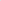 Wykonawca, składając ofertę, zobowiązany jest zgodnie z art. 91 ust. 3a PZP poinformować Zamawiającego, czy wybór oferty będzie prowadzić do powstania u Zamawiającego obowiązku podatkowego, wskazując nazwę (rodzaj) towaru lub usługi, których dostawa lub świadczenie będzie prowadzić do jego powstania, oraz wskazując ich wartość bez kwoty podatku. Stosowne oświadczenie wykonawca jest zobowiązany złożyć w Formularzu oferty — załącznik nr 1 do SIWZ.Zamawiający, zgodnie z art. 91 ust. 3a PZP, w celu oceny oferty, której wybór prowadziłby do powstania obowiązku podatkowego Zamawiającego zgodnie z przepisami o podatku od towarów i usług doliczy do przedstawionej w ofercie ceny podatek od towarów i usług, który Zamawiający miałby obowiązek wpłacić zgodnie z obowiązującymi przepisami.Opis kryteriów, którymi Zamawiający będzie się kierował przy wyborze oferty wraz z podaniem wag tych kryteriów i sposobu oceny ofertDo porównania ofert Zamawiający przyjmuje ceny ofert z podatkiem VAT .   Zamawiający oceni i porówna jedynie te oferty, które nie zostaną odrzucone przez Zamawiającego.Kryteria wyboru oferty najkorzystniejszej Kryterium nr 1: Cena - waga kryterium: 60%Kryterium nr 2: Termin płatności – waga kryterium: 40% Zasady oceny kryteriów - opis sposobu obliczania punktacji:Kryterium nr 1: Cena - według następującego wzoru:                               najniższa zaoferowana cena ofertyIlość punktów  = 					                    x waga kryterium                                              cena zaoferowana w badanej ofercieDo oceny przyjmuje się cenę oferty brutto (z podatkiem VAT).Przyjmuje się, że 1% = 1 pkt i tak zostanie przeliczona liczba uzyskanych punktów.W kryterium cena można uzyskać max. 60,00 pkt.Kryterium nr 2: Termin płatności - według następujących zasad:14 dni – 0 pkt.30 dni – 20 pkt.60 dni – 40 pkt.Przyjmuje się, że 1% = 1 pkt. i tak zostanie przeliczona liczba uzyskanych punktów.W kryterium nr 2 można uzyskać max: 40 00 pkt.Za najkorzystniejszą zostanie uznana oferta, która uzyska łącznie (Kryterium nr 1 + Kryterium nr 2) najwyższą liczbę punktów.Informacje o formalnościach, jakie powinny zostać dopełnione po wyborze oferty w celu zawarcia umowy w sprawie zamówienia publicznegoZawiadomienie wykonawcy o wyborze jego oferty będzie jednocześnie zaproszeniem do zawarcia umowy i podpisania przez niego umowy.Przed podpisaniem umowy wykonawca, którego oferta została uznana za najkorzystniejszą zobowiązany jest przekazać Zamawiającemu:14.2.1 Jeżeli zostanie wybrana oferta Wykonawców wspólnie ubiegających się o zamówienie, Zamawiający będzie wymagał przed zawarciem umowy przedłożenia Umowy regulującej współpracę tych Wykonawców.14.2.2 Koncesję, zezwolenie, licencję lub dokument potwierdzający, że wykonawca jest wpisany do jednego z rejestrów zawodowych lub handlowych, prowadzących w państwie członkowskim Unii Europejskiej, w którym wykonawca ma siedzibę lub miejsce zamieszkania (wymagane prawem). Brak przekazania przed podpisaniem umowy powyższych dokumentów będzie jednoznaczny z odmową podpisania umowy przez wykonawcę.Przed przystąpieniem do wykonania zamówienia wykonawca zobowiązany jest, o ile są już znane, podać nazwy albo imiona i nazwiska oraz dane kontaktowe podwykonawców i osób do kontaktu z nimi, zaangażowanych w roboty budowlane. Wykonawca zawiadamia zamawiającego o wszelkich zmianach danych, o których mowa w zdaniu pierwszym, w trakcie realizacji zamówienia, a także przekazuje informacje na temat nowych podwykonawców, którym w późniejszym okresie zamierza powierzyć realizację robót budowlanych.Istotne dla stron postanowienia, które zostaną wprowadzone do treści zawieranej umowy w sprawie zamówienia publicznego, ogólne warunki umowy albo wzór umowy.Wzór umowy, określający szczegółowe warunki, na których Zamawiający zawrze umowę w sprawie udzielenia zamówienia publicznego, stanowi załącznik nr 3 do SIWZ.Środki ochrony prawnej przysługujące wykonawcom w toku postępowania o udzielenie zamówieniaWykonawcom przysługują środki ochrony prawnej określone w Dziale VI PZP „Środki ochrony prawnej” (art. 179 198g PZP), tj. odwołanie do Prezesa Krajowej Izby Odwoławczej oraz skarga do sądu okręgowego właściwego dla siedziby Zamawiającego.Środki ochrony prawnej (odwołanie oraz skarga) przysługują Wykonawcy, a także innemu podmiotowi, jeżeli ma lub miał interes w uzyskaniu zamówienia oraz poniósł lub może ponieść szkodę w wyniku naruszenia przez Zamawiającego przepisów PZP. Środki ochrony prawnej wobec Ogłoszenia o zamówieniu oraz SIWZ przysługują również organizacjom wpisanym na listę, o której mowa w art. 154 pkt 5 PZP.Odwołanie przysługuje wyłącznie od niezgodnej z przepisami PZP czynności Zamawiającego podjętej w postępowaniu o udzielenie zamówienia lub zaniechania czynności, do której Zamawiający jest zobowiązany na podstawie PZP. Odwołanie powinno wskazywać czynność lub zaniechanie czynności Zamawiającego, której zarzuca się niezgodność z przepisami PZP, zawierać zwięzłe przedstawienie zarzutów, określać żądanie oraz wskazywać okoliczności faktyczne i prawne uzasadniające wniesienie odwołania.Odwołanie przysługuje wyłącznie wobec czynności:Określenia warunków udziału w postępowaniu,Wykluczenia odwołującego z postępowania o udzielenie zamówienia,Odrzucenia oferty odwołującego,Opisu przedmiotu zamówienia,Wyboru najkorzystniejszej oferty.Odwołanie wnosi się do Prezesa Krajowej Izby Odwoławczej (02-676 Warszawa, ul. Postępu 17A) w formie pisemnej w postaci papierowej albo w postaci elektronicznej, opatrzone odpowiednio własnoręcznym podpisem albo kwalifikowanym podpisem elektronicznym.Odwołujący przesyła kopię odwołania Zamawiającemu przed upływem terminu do wniesienia odwołania w taki sposób, aby mógł on zapoznać się z jego treścią przed upływem tego terminu. Domniemywa się, iż Zamawiający mógł zapoznać się z treścią odwołania przed upływem terminu do jego wniesienia, jeżeli przesłanie jego kopii nastąpiło przed upływem terminu do jego wniesienia za pomocą jednego ze sposobów określonych w pkt 7.1. SIWZ.Odwołanie wnosi się w terminie 5 dni od dnia przesłania informacji o czynności Zamawiającego stanowiącej podstawę jego wniesienia - jeżeli zostały przesłane w sposób określony w art. 180 ust. 5 zdanie drugie PZP (komunikacja elektroniczna) albo w terminie 10 dni — jeżeli zostały przesłane w inny sposób.Odwołanie wobec treści ogłoszenia o zamówieniu, a także wobec postanowień SIWZ wnosi się w terminie 5 dni od dnia publikacji ogłoszenia w Biuletynie Zamówień Publicznych lub zamieszczenia SIWZ na stronie internetowej.Odwołanie wobec czynności innych niż określone w pkt 16.7 i pkt 16.18 SIWZ wnosi się w terminie 5 dni od dnia, w którym powzięto lub przy zachowaniu należytej staranności można było powziąć wiadomość o okolicznościach stanowiących podstawę jego wniesienia.Wykonawca może w terminie przewidzianym do wniesienia odwołania poinformować Zamawiającego o niezgodnej z przepisami ustawy czynności podjętej przez niego lub zaniechaniu czynności, do której jest on zobowiązany na podstawie ustawy, na które nie przysługuje odwołanie na podstawie art. 180 ust. 2 PZP.Na orzeczenie Krajowej Izby Odwoławczej stronom oraz uczestnikom postępowania odwoławczego przysługuje skarga do sądu okręgowego właściwego dla siedziby Zamawiającego.Skargę wnosi się za pośrednictwem Prezesa Krajowej Izby Odwoławczej w terminie 7 dni od dnia doręczenia orzeczenia Krajowej Izby Odwoławczej, przesyłając jednocześnie jej odpis przeciwnikowi skargi. Złożenie skargi w placówce pocztowej operatora wyznaczonego w rozumieniu ustawy z dnia 23 listopada 2012 r. Prawo Pocztowe (Dz.U.2016.1113) jest równoznaczne z jej wniesieniem.Skarga powinna czynić zadość wymaganiom przewidzianym dla pisma procesowego oraz zawierać oznaczenie zaskarżonego orzeczenia, przytoczenie zarzutów, zwięzłe ich uzasadnienie, wskazanie dowodów, a także wniosek o uchylenie orzeczenia lub o zmianę orzeczenia w całości lub w części.Opis części zamówieniaZamawiający nie dopuszcza składania ofert częściowych.Maksymalna liczba wykonawców (w przypadku umowy ramowej).Zamawiający nie przewiduje zawarcia umowy ramowej.Opis sposobu przedstawiania ofert wariantowych oraz minimalne warunki jakim muszą odpowiadać oferty wariantowe wraz z wybranymi kryteriami oceny.Zamawiający nie dopuszcza składania ofert wariantowych.Informacje dotyczące walut obcych, w jakich mogą być prowadzone rozliczenia między zamawiającym a wykonawcą.Rozliczenia pomiędzy Zamawiającym a wykonawcą realizowane będą w złotych polskich (PLN).Informacje dotyczące aukcji elektronicznej.Zamawiający nie przewiduje aukcji elektronicznej.Wysokość zwrotu kosztów udziału w postępowaniu.Zamawiający nie przewiduje zwrotu kosztów udziału w postępowaniu.Wymagania, o których mowa w art. 29 ust. 3a PZPNie dotyczy.Wymagania, o których mowa w art. 29 ust. 4 pkt. PZPZamawiający nie określa wymagań, o których mowa w art. 29 ust. 4  PZP.Inne postanowieniaWykonawcy wspólnie ubiegający się o udzielenie zamówienia:W przypadku Wykonawców wspólnie ubiegających się o udzielenie zamówienia, brak podstaw wykluczenia, o których mowa w art. 24 ust. 1 PZP musi być wykazany odrębnie przez każdego z Wykonawców występujących wspólnie. Warunki udziału w postępowaniu powinny być spełnione łącznie przez wszystkich Wykonawców występujących wspólnie.Wykonawcy wspólnie ubiegający się o udzielenie zamówienia ustanawiają Pełnomocnika do reprezentowania ich w niniejszym postępowaniu albo reprezentowania ich w postępowaniu i zawarcia umowy w sprawie zamówienia publicznego.Wykonawcy wspólnie ubiegający się o udzielenie zamówienia publicznego zobowiązani są do załączenia do oferty pełnomocnictwa ustanawiającego Pełnomocnika, o którym mowa w pkt 25.1.2 SIWZ.Wszelka korespondencja prowadzona będzie wyłącznie z Pełnomocnikiem.Wykaz załącznikówZałącznikami do SIWZ są:Formularz oferty - wzór druku stanowi załącznik nr 1,Oświadczenie wykonawcy na podstawie art. 25a ust. 1 PZP - wzór druku stanowi załącznik nr 2,Wzór umowy - załącznik nr 3,Klauzula informacyjna z art. 13 RODO – załącznik nr 4.Zamawiający dopuszcza zmiany wielkości pól załączników oraz odmiany wyrazów wynikające ze złożenia oferty wspólnej. Wprowadzone zmiany nie mogą zmieniać treści załączników.Załącznik nr 2 do SIWZ......................................................         (pieczęć wykonawcy)Oświadczenie wykonawcy na podstawie art. 25a ust. 1 PZPDOTYCZĄCE PRZESŁANEK WYKLUCZENIA Z POSTĘPOWANIANa potrzeby postępowania o udzielenie zamówienia publicznego pn. „Zakup paliw do samochodów służbowych dla Miejskiego Przedsiębiorstwa Gospodarki Komunalnej w Bieczu Sp. z o.o.” oświadczam/-y, co następuje:OŚWIADCZENIA DOTYCZĄCE WYKONAWCY:Oświadczam/-y, że nie podlegam/-my wykluczeniu z postępowania na podstawie art. 24 ust. 1 pkt 13-22 oraz 24 ust. 5 pkt 1 PZP..................................................................                                            .....................................................................Miejscowość, data                                                                                                    (podpis i pieczęć osoby uprawnionej                                                                                                     do reprezentacji Wykonawcy)Oświadczam/-y, że zachodzą w stosunku do mnie/-nas podstawy wykluczenia z postępowania na podstawie art. …………. PZP (podać mającą zastosowanie podstawę wykluczenia spośród wymienionych w art. 24 ust. 1 pkt 13-14, 16-20. Jednocześnie oświadczam/-y, że w związku z ww. okolicznością, na podstawie art. 24 ust. 8 PZP podjąłem/-liśmy następujące środki naprawcze:…………………………………………………………………………………………..…………………...........………………………………… (należy wymienić wszystkie podjęte środki naprawcze w tym zakresie)...............................................................                                            .....................................................................Miejscowość, data                                                                                                    (podpis i pieczęć osoby uprawnionej                                                                                                     do reprezentacji Wykonawcy)OŚWIADCZENIE DOTYCZĄCE PODMIOTU, NA KTÓREGO ZASOBY POWOŁUJE SIĘ WYKONAWCA*:Oświadczam/-y, że następujący/-e podmiot/-y, na którego/-ych zasoby powołuję się w niniejszym postępowaniu, tj.:……………………………………………… (należy podać pełną nazwę/firmę, adres, a także w zależności od podmiotu: NIP/PESEL, KRS/CEiDG) nie podlega/-ją wykluczeniu z postępowania o udzielenie zamówienia na podstawie art. 24 ust. 1PZP.................................................................                                            .....................................................................Miejscowość, data                                                                                            (podpis i pieczęć osoby uprawnionej                                                                                                     do reprezentacji Wykonawcy)*należy wypełnić jeżeli dotyczy (w przypadku, gdy nie dotyczy – należy cały zapis o podmiotach przekreślić)OŚWIADCZENIE DOTYCZĄCE PODANYCH INFORMACJI:Oświadczam (-y), że wszystkie informacje podane w powyższych oświadczeniach – są aktualne i zgodne z prawdą oraz zostały przedstawione z pełną świadomością konsekwencji wprowadzenia Zamawiającego w błąd przy przedstawianiu ww. informacji.................................................................                                            .....................................................................Miejscowość, data                                                                                                (podpis i pieczęć osoby uprawnionej                                                                                                     do reprezentacji Wykonawcy)OŚWIADCZENIE DOTYCZĄCE POSIADANIA PRZEZ ZAMAWIAJĄCEGO OŚWIADCZEŃ, DOKUMENTÓW I INFORMACJI nt. WYKONAWCYOświadczam/y, że oświadczenia, dokumenty i informacje potwierdzające brak przesłanek wykluczenia wykonawcy w przedmiotowym postępowaniu, dostępne są dla Zamawiającego:u samego Zamawiającego w postępowaniu nr …………………..* w rejestrach publicznych: …………………………………………. (wskazać „nazwę” rejestru)* *niepotrzebne skreślić................................................................                                            .....................................................................           Miejscowość, data                                                                                         (podpis i pieczęć osoby uprawnionej                                                                                                                                                  do reprezentacji WykonawcyZałącznik nr 1...............................................................  pieczęć wykonawcy lub wykonawców   ubiegających się wspólnie o udzielenie zamówieniaFORMULARZ OFERTYJa / My, niżej podpisany/-i  ………………………………………………….…………………………………………………….................działając w imieniu i na rzecz: .......................................................................................................................(pełna nazwa wykonawcy).........................................................................................................................................................................(adres siedziby wykonawcy)tel./fax: …………….……………………………………….………e-mail:   ....................................................................... Składając ofertę w postępowaniu prowadzonym w trybie przetargu nieograniczonego na „Zakup paliw do samochodów służbowych dla Miejskiego Przedsiębiorstwa Gospodarki Komunalnej w Bieczu Sp. z o.o.” oferuję/-my wykonanie przedmiotu zamówienia w pełnym rzeczowym zakresie objętym SIWZ na następujących warunkach:Cenę brutto za realizację przedmiotu zamówienia:Słownie wartość netto z upustem: .............................................................................................................Słownie wartość brutto z upustem: ………………………………………………………………………………………………………Oferujemy sprzedaż oleju napędowego i benzyny do samochodów służbowych  Miejskiego Przedsiębiorstwa Gospodarki Komunalnej w Bieczu Sp. z o.o. poprzez sprzedaż na stacji paliwowej na terenie miasta Biecz, w wyniku tankowania bezpośrednio do zbiorników pojazdów, przez okres  12 miesięcy.Przedmiot zamówienia będzie odbierany przez Zamawiającego sukcesywnie, stosownie do jego potrzeb. Zamawiający w dniu podpisania umowy przekaże Wykonawcy wykaz kierowców i samochodów służbowych. Paliwo w części będzie tankowane do zbiorników Zamawiającego.Oferujemy  cenę sprzedaży obowiązującą w dniu transakcji pomniejszoną 
o upust od ceny paliwa na stacji benzynowej w wysokości……………...% Tankowanie odbywać się będzie bezgotówkowo. Faktury VAT będą wystawiane 
w terminie do 7 dni roboczych po upływie każdego miesiąca. Płatności za sprzedaż paliw wynikające z umowy następować będą w terminie …….dni (minimum 14 dni – parametr oceniany) od daty otrzymania faktury VAT, przelewem na rachunek bankowy podany przez Wykonawcę. Sprzedawane paliwo spełnia wymagania określone w ustawie  z dnia 10 kwietnia 1997r- Prawo energetyczne (tekst jednolity Dz. U. z 2017 roku, poz. 220) Wszystkie wymagane w niniejszym postępowaniu przetargowym oświadczenia, złożyłem ze świadomością odpowiedzialności karnej za składanie fałszywych  oświadczeń  w celu  uzyskania korzyści majątkowych.Zgodnie z art. 91 ust. 3a PZP: Oświadczam/-my, że dostawy dotyczące przedmiotu zamówienia będą prowadzić/nie będą prowadzić (niepotrzebne skreślić) do powstania u Zamawiającego obowiązku podatkowego zgodnie z przepisami o podatku od towarów i usług. (W przypadku potwierdzenia, że dostawy dotyczące przedmiotu zamówienia będą prowadzić do powstania u Zamawiającego obowiązku podatkowego zgodnie z przepisami o podatku od towarów i usług, podane powyżej w pkt. 1 ceny są cenami netto) – …………... (należy wskazać).Wszystkie wymagane w niniejszym postępowaniu przetargowym oświadczenia złożyłem ze świadomością odpowiedzialności karnej za składanie fałszywych  oświadczeń  w celu  uzyskania korzyści majątkowych.Oświadczam/-y, że jestem/-y /nie jestem/-y* mikroprzedsiębiorstwem bądź małym lub średnim przedsiębiorcą. Oświadczam, że wypełniłem obowiązki informacyjne przewidziane w art. 13 lub art. 14 RODO wobec osób fizycznych, od których dane osobowe bezpośrednio lub pośrednio pozyskałem w celu ubiegania się o udzielenie zamówienia publicznego w niniejszym postępowaniu, znak PN/4/2018.  Oświadczam, że :zapoznałem się z SIWZ i nie wnoszę do nich zastrzeżeń,otrzymałem konieczne informacje do przygotowania oferty,akceptuję wskazany w SIWZ czas związania ofertą.*niepotrzebne skreślić........................ , dn. .................                                                          ............................................                                                                                          			   Podpis i pieczęć WykonawcyZałącznik nr 3                                                             PROJEKT    UMOWY                                                UMOWA  na zamówienie publiczne
 dokonane w trybie przetargu nieograniczonegozawarta w dniu……...2018 r. w Bieczu  pomiędzy:Miejskim Przedsiębiorstwem Gospodarki Komunalnej w Bieczu Sp. z o. o., ul. Rynek 18, 38-340 Biecz zwanym dalej Zamawiającym, reprezentowanym przez:Prezesa Zarządu -  Kazimierza Wszołeka……………………………………………………………………………………………..zwanym dalej Wykonawcą, reprezentowanym przez:……………………………………..§ 1Przedmiotem umowy jest zakup paliw do samochodów służbowych Zamawiającego. Dostawa będzie realizowana w formie sprzedaży paliwa na stacji paliwowej, 
w wyniku tankowania bezpośrednio do zbiorników pojazdów  zgodnie z zapytaniem ofertowym oraz ofertą stanowiącą załącznik nr 1.Ilość paliwa sprzedanego w okresie trwania Umowy wyniesie nie więcej niż:oleju napędowego  40 000 dm³,benzyny 95E  2 000 dm³,w ilościach wynikających z bieżących potrzeb ZamawiającegoZamawiający zastrzega sobie prawo zakupu mniejszej ilości towaru niż podane 
w umowie.Wykonawca zobowiązuje się do dostawy paliwa o jakości zgodnej z obowiązującymi w tym zakresie normami.Sprzedaż będzie dokonywana na stacji paliw na terenie miasta Biecz pod adresem…………… ..Wykonawca zapewni ciągłość realizacji zamówienia w inny sposób (np. na innej stacji) w sytuacji gdy nie będzie on mógł świadczyć dostaw, z zastrzeżeniem, że
 z tego powodu koszt realizacji zamówienia nie może ulec zwiększeniu.§ 2Umowa została zawarta na okres od dnia ……..2018 r. do dnia …………….2019 r.
 z zastrzeżeniem pkt. 2.Umowa wygasa z chwilą wyczerpania ilości zamówionego towaru albo kwoty nominalnej umowy lub zakończenia okresu, na który została zawarta.§ 3Z tytułu wykonania umowy Wykonawcy przysługuje wynagrodzenie wynikające 
z aktualnie obowiązujących na stacji cen sprzedaży paliw z zastosowania upustu 
w wysokości ………% oraz ilości zatankowanego paliwa,  łącznie do wykorzystania kwoty brutto…………………. zł (słownie:…….…).Tankowanie odbywać się będzie bezgotówkowo. Faktury VAT będą wystawiane 
w terminie do 7 dni roboczych po upływie każdego miesiąca. Do każdej faktury Wykonawca dołączy „Zbiorcze zestawienie wydanych materiałów pędnych”- załącznik nr 2 do umowy.Płatności za sprzedaż paliw wynikające z umowy następować będą w terminie do …… dni od daty otrzymania faktury VAT, przelewem na rachunek bankowy podany przez Wykonawcę. Za dzień zapłacenia należności Strony uznają dzień wydania dyspozycji przelewu 
z rachunku bankowego Zamawiającego. W przypadku zmiany stawki podatku VAT, zmiana stawki następuje z dniem wejścia w życie aktu prawnego zmieniającego tą stawkę. W razie zmiany stawki podatku VAT po zawarciu umowy, dla Stron wiążąca będzie stawka VAT obowiązująca w dniu wystawienia faktury, a zmiana kwoty ceny brutto z tego tytułu jest akceptowana przez Strony bez konieczności składania dodatkowych oświadczeń.§ 4Wykonawca zobowiązuje się do dostawy paliwa o jakości zgodnej z obowiązującymi w tym zakresie normami. Wykonawca odpowiada za szkody spowodowane wadami fizycznymi sprzedanego paliwa. W przypadku zastrzeżeń co do jakości dostarczanego paliwa Zamawiający ma prawo wykonać na koszt Wykonawcy badanie jakości dostarczonego paliwa. Uznanie reklamacji i wymiana towaru przez Wykonawcę będzie następować w oparciu o wyniki badań stwierdzające wadliwość towaru do 7 dni od zgłoszenia reklamacji. Wykonawca zobowiązany jest do naprawienia Zamawiającemu wszelkich poniesionych z tego tytułu szkód, w tym także w postaci utraconych korzyści.W sytuacji opisanej w ust. 3 Wykonawca zobowiązany jest w szczególności do:dostarczenia nieodpłatnie identycznego, co do ilości i rodzaju jak  kwestionowane paliwa o prawidłowych parametrach,odebrania na swój koszt całego zakwestionowanego paliwa,ewentualnego oczyszczenia zbiornika (lub zbiorników), do którego zalane było zakwestionowane paliwo.W przypadku określonym w ust. 4 Zamawiającemu przysługuje – niezależnie od uprawnień określonych w ust. 5 – prawo do kary umownej w wysokości 20% wartości brutto zakwestionowanego paliwa.Wybór szczegółowego trybu postępowania w sytuacji opisanej w ust. 4 należy do Zamawiającego. Jeżeli odstępstwa od jakości paliwa wynikającej z atestu są – według Zamawiającego – niewielkie, może on żądać obniżenia ceny zakwestionowanej dostawy paliwa.§ 5Strony ustalają kary umowne w wysokości 0,1% wartości przedmiotu umowy brutto  za każdy dzień opóźnienia lub nienależytego wykonania dostawy.Strony ustalają karę umowną w wysokości 20% wartości brutto niezrealizowanej części umowy za odstąpienie przez Zamawiającego od umowy z winy Wykonawcy. Zamawiający uprawniony jest do potrącenia kar umownych z wynagrodzenia należnego Wykonawcy.Zamawiający zastrzega sobie prawo dochodzenia odszkodowania przenoszącego wysokość kar umownych.§ 6Zamawiający ma prawo odstąpić od umowy z winy Wykonawcy w szczególności
 w przypadku trzykrotnej, pisemnej uznanej przez Wykonawcę reklamacji jakości dostarczonego paliwa oraz zaprzestania świadczenia dostaw.Zamawiający może odstąpić od umowy w terminie 30 dni od powzięcia wiadomości 
o zaistnieniu istotnej zmiany okoliczności powodującej, że wykonanie umowy nie leży w interesie publicznym.W przypadku odstąpienia od umowy Wykonawca może żądać wyłącznie wynagrodzenia należnego z tytułu wykonanej części umowy.W przypadku niewyczerpania przez Zamawiającego limitów zakupów w § 1 ust. 2 i w § 3 ust. 1, Wykonawcy nie przysługują z tego tytułu roszczenia o zapłatę wynagrodzenia, odstępnego lub odszkodowania. § 7Integralną część umowy stanowi wykaz  pojazdów służbowych – załącznik nr 3 oraz wykaz kierowców upoważnionych do tankowania  pojazdów służbowych – załącznik nr 4.Zmiana wymienionych w załącznikach kierowców lub pojazdów następuje w drodze pisemnego powiadomienia Wykonawcy i nie stanowi zmiany Umowy.§ 8W razie opóźnienia w zapłacie Wykonawca może naliczać ustawowe odsetki w transakcjach handlowych.§ 9Każda zmiana umowy wymaga formy pisemnego aneksu pod rygorem nieważności.§ 10W sprawach nie uregulowanych niniejszą umową będą miały zastosowanie przepisy Kodeksu Cywilnego i ustawy Prawo Zamówień Publicznych.§ 11W przypadku powstania sporu na tle niniejszej umowy organem rozstrzygającym będzie   Sąd właściwy dla Zamawiającego.  § 12Umowę sporządzono w dwóch jednobrzmiących egzemplarzach, po jednym dla każdej ze stron.Wykonawca:                                                                             Zamawiający: Załącznik nr 4 do SIWZKlauzula informacyjna z art. 13 RODOZgodnie z art. 13 ust.1 i 2 rozporządzenia Parlamentu Europejskiego i Rady (UE) 2016/679 z dnia 27 kwietnia 2016r. w sprawie ochrony osób fizycznych w związku z przetwarzaniem danych osobowych i w sprawie swobodnego przepływu takich danych oraz uchylenia dyrektywy 95/46/WE (ogólne rozporządzenie o ochronie danych)(Dz. U. UE L 119 z 04.05.2016, str. 1), dalej „RODO”, informuję, że: administratorem Pani/Pana danych osobowych jest: Miejskie Przedsiębiorstwo Gospodarki Komunalnej w  Bieczu spółka z ograniczoną  odpowiedzialnością   ul. Rynek 18, 38-340 Biecz ,fax: 134471040, e-mail: gkbiecz@gmail.com   inspektorem ochrony danych osobowych w Miejskim Przedsiębiorstwie Gospodarki Komunalnej w  Bieczu spółka z ograniczoną  odpowiedzialnością jest Leszek Proszowski, adres e-mail: nowator@nowator.edu.pl*;Pani/Pana dane osobowe przetwarzane będą na podstawie art. 6 ust. 1 lit. cRODO w celu związanym z postępowaniem o udzielenie zamówienia publicznego „Zakup paliw do samochodów służbowych dla Miejskiego Przedsiębiorstwa Gospodarki Komunalnej w Bieczu Sp. z o.o.” -  PN /4/2018, prowadzonym w trybie przetargu nieograniczonego;odbiorcami Pani/Pana danych osobowych będą osoby lub podmioty, którym udostępniona zostanie dokumentacja postępowania w oparciu o art. 8 oraz art. 96 ust. 3 ustawy z dnia 29 stycznia 2004 r. – Prawo zamówień publicznych (Dz. U. z 2017r. poz. 1579 z późn.zm.), dalej „ustawa Pzp”;Pani/Pana dane osobowe będą przechowywane, zgodnie z art. 97 ust. 1 ustawy Pzp, przez okres 4 lat od dnia zakończenia postępowania o udzielenie zamówienia, a jeżeli czas trwania umowy przekracza 4 lata, okres przechowywania obejmuje cały czas trwania umowy;obowiązek podania przez Panią/Pana danych osobowych bezpośrednio Pani/Pana dotyczących jest wymogiem ustawowym określonym w przepisach ustawy Pzp, związanym z udziałem w postępowaniu o udzielenie zamówienia publicznego; konsekwencje niepodania określonych danych wynikają z ustawy Pzp;w odniesieniu do Pani/Pana danych osobowych decyzje nie będą podejmowane w sposób zautomatyzowany, stosowanie do art. 22 RODO;posiada Pani/Pan:na podstawie art. 15 RODO prawo dostępu do danych osobowych Pani/Pana dotyczących;na podstawie art. 16 RODO prawo do sprostowania Pani/Pana danych osobowych**;na podstawie art. 18 RODO prawo żądania od administratora ograniczenia przetwarzania danych osobowych z zastrzeżeniem przypadków, o których mowa w art. 18 ust. 2 RODO***;prawo do wniesienia skargi do Prezesa Urzędu Ochrony Danych Osobowych, gdy uzna Pani/Pan, że przetwarzanie danych osobowych Pani/Pana dotyczących narusza przepisy RODO;nie przysługuje Pani/Panu:w związku z art. 17 ust. 3 lit. b, d lub e RODO prawo do usunięcia danych osobowych;prawo do przenoszenia danych osobowych, o którym mowa w art. 20 RODO;na podstawie art. 21 RODO prawo sprzeciwu, wobec przetwarzania danych osobowych, gdyż podstawą prawną przetwarzania Pani/Pana danych osobowych jest art. 6 ust. 1 lit. c RODO.______________________*Wyjaśnienie: informacja w tym zakresie jest wymagana, jeżeli w odniesieniu do danego administratora lub podmiotu przetwarzającego istnieje obowiązek wyznaczenia inspektora ochrony danych osobowych.** Wyjaśnienie:skorzystanie z prawa do sprostowania nie może skutkować zmianą wyniku postępowania
o udzielenie zamówienia publicznego ani zmianą postanowień umowy w zakresie niezgodnym z ustawą Pzp oraz nie może naruszać integralności protokołu oraz jego załączników.*** Wyjaśnienie: prawo do ograniczenia przetwarzania nie ma zastosowania w odniesieniu do przechowywania, w celu zapewnienia korzystania ze środków ochrony prawnej lub w celu ochrony praw innej osoby fizycznej lub prawnej, lub z uwagi na ważne względy interesu publicznego Unii Europejskiej lub państwa członkowskiego.REGON:NIP:---l.pOpis przedmiotuJm.IlośćŚrednia cena jedn. litra paliwa brutto (wyliczona z miesiąca września 2018) na stacjach benzynowych na terenie BieczaWartośćpozycji bruttoUpust  w %Wartość pozycji brutto z upustemWartość pozycji netto z upustemVAT %VATzł12345678910111Benzyna bezołowiowa PB95l20002Olej napędowyl40000Razem Razem Razem Razem Razem 